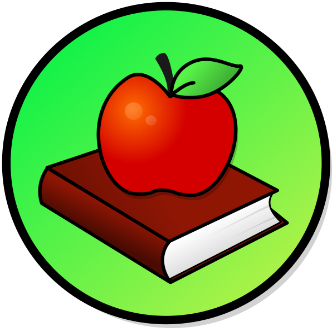 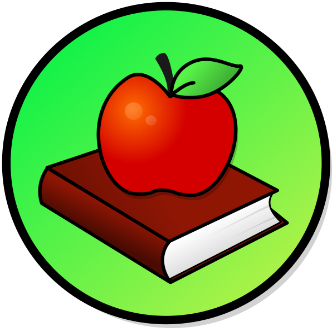 WEEKLY PEEKParent Resources and InformationStandardActivityAt Home ExtensionScience Standard: SC.K. N Nature of ScienceScience Experiment Activity: Rainbow in a bottle/ Use mason jar, water, honey, and food coloring.Go to the Website: Coolscienceexperimentsshq.comHealth& Food Standard: CTE. AFNR.68. Food.05.05 Read and interpret label and in making food.Cooking Activity: Make some Jell-O cups w/ whip toppingGo to the Website: Pinterest.com/ 27 Jell-O activitiesPhysical Education Standard: PE.1. L. E Participate Regularly in physical activity.Physical Activity: Do kids exercises inside or outside.   Go to the Website: Mommypoppins.com